ALUIN - A NEW FORM OF ELEMENTAL ENERGY CONTROL WITH BEN DAVIS TUESDAYS JULY 2-AUGUST 6 1-3PM$20 PER SESSION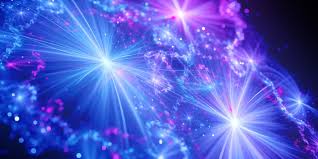 Enhance your knowledge, awareness and ability to perceive and work with Aluin, a new form of elemental energy control, healing and spiritual development.  Join a regular group of like-minded individuals to explore and develop your own energy work, incorporating a whole host of different applications from healing, clearings and dimensional doorways.
Albertson Memorial Church                                                                                                            293 Sound Beach Ave, Old Greenwich                                                                                      Phone: (203) 637-4615                                                                                                               Email: info@albertsonchurch.org                                                                                         Website: www.albertsonchurch.org